Об итогах VIII Съезда Общероссийского Профсоюза образования и задачах Курской областной организации Профсоюза по реализации его решенийКорякина И.В.VIII Съезд Общероссийского Профсоюза образования, проходивший в 2020 году в два этапа дистанционно вследствие мероприятий по профилактике новой коронавирусной инфекции, стал доказательством того, что в настоящее время Профсоюз представляет собой четко выстроенную структуру, способную противостоять различным внешним вызовам, при этом эффективно строить работу по реализации уставных задач, развивать кадровые, информационные и финансовые ресурсы. Съезд констатировал, что профсоюзными организациями всех уровней в прошедший период проводилась системная и комплексная работа по реализации задач, намеченных VII Съездом Профсоюза, с учётом изменений в государственной политике в сфере образования на основе принципов социального партнерства, выполнения отраслевых соглашений разных уровней, коллективных договоров образовательных организаций. За этим стоит большая организаторская работа профсоюзных кадров и актива, всего Профсоюза.На втором заседании Съезда 14 октября 2020 года были приняты новые программные документы, которые подтвердили важнейшую цель и миссию Профсоюза - представительство и защита социально-трудовых прав и интересов работников сферы образования, студентов и неработающих пенсионеров:-   Устав - главный и единственный документ для профсоюзных организаций всех уровней, определяющий правовое положение, цели, задачи, предмет и принципы деятельности Профсоюза, регламентирующий его структуру, работу выборных коллегиальных органов, и многие другие вопросы, изменения и дополнения в который были внесены в соответствии с требованиями законодательства, а также многолетней практической деятельностью Профсоюза. Существенно расширены виды деятельности Профсоюза как социально ориентированной организации, что позволит создать новый формат взаимодействия с членами профсоюза, представителями власти в системе социального партнерства.  - Приоритетные направления деятельности Профессионального союза работников народного образования и науки РФ на 2020-2025 годы, которые не только отвечают потребностям членов Профсоюза, но и определяют векторы развития профсоюзных организаций разного уровня, мобилизуют их на поиск творческих, неординарных решений при определении мотивационных форм и методов работы профсоюзных органов, а также намечают те направления, которые позволят Профсоюзу быть современным, отвечать требованиям цифровой реальности.- Декларация Профессионального союза работников народного образования и науки Российской Федерации - краткое, емкое заявление, в котором впервые оформлены идеология, цели и ценности Профсоюза, подтверждается сегодняшний статус и стремление оставаться крупнейшей общественной организацией, выступающей за всеобщее качественное образование, достойный, безопасный профессиональный труд и благополучную жизнь, сообществом социально ответственных граждан, разделяющих общие принципы, ценности и приоритеты, а также проявляющих активность в практической реализации общих задач.Кроме того, съезд утвердил Порядок принятия в члены Профсоюза, Положение о размере и порядке уплаты членских взносов, Положение о деятельности контрольно-ревизионных органов.Каждое решение, принятое на съезде, безусловно, будет служить повышению эффективности Профсоюза в целом, всех его организаций.В ближайшее время  необходимо организовать обучение профсоюзного актива по  принятым съездом программным документам, а также работу по реализации решений VIII Съезда, выполнению Устава Профсоюза профсоюзными организациями и активом, членами Профсоюза.Однако, Курская областная организация Профсоюза, сохраняя сложившиеся традиции в работе, стремится развивать направления, отвечающие запросам членов Профсоюза и требованиям времени, среди которых шире стали практиковаться дистанционный формат, проектный метод планирования и реализации приоритетных задач Профсоюза, активные формы обучения профсоюзного актива, паспортизация и рейтингование организаций Профсоюза, публичный (открытый) отчёт и прочее. Курской областной организацией Профсоюза в прошедший период приняты и реализуются такие Программы, как Программа по мотивации профсоюзного членства, «Оздоровление», «Информационная работа» и другие. Мы активно участвуем во Всероссийских образовательных и творческих конкурсах.  Проект «Цифровизация Профсоюза» по введению единого электронного профсоюзного билета, работе в Автоматизированной информационной системе и сбору статистических данных реализуется в Курской областной организации с 2019 года. В 2020 году практически все организации включились в проект. На сегодняшний день на электронном учете в Курской областной организации Профсоюза состоят 38 660 членов Профсоюза, что составляет 76,5 % от общей численности на 1 января 2021 год.Деятельность Курской областной организации Профсоюза с молодежью за последние годы служит социальным лифтом для молодых специалистов, активно участвующих в ней, стала эффективным инструментом укрепления организационного ресурса. Осуществляя данную работу, мы взаимодействуем с органами власти по вопросам поддержки молодых педагогов, реализуем образовательные проекты, продвигаем молодежные инициативы, развиваем практики наставничества. Программа «Вектор П» (Профсоюз. Поддержка. Профессионализм), проект «Молодежная педагогическая школа» – обладатели грантов Президента и Губернатора. Подготовлен и представлен новый проект деятельности Молодежного совета - "Растим смену", который будет способствовать выявлению и  сопровождению педагогически одарённых школьников и старшеклассников, профессионально ориентированных на педагогическую деятельность.Информационная доступность, прозрачность деятельности областной, территориальных и первичных профсоюзных организаций обеспечивалась разнообразными ресурсами: печатными, электронными, через средства массовой информации и коммуникации. В 2020 году сайт Курской областной организации Профсоюза претерпел плановую модернизацию с учётом современных требований к подаче информации. Посещаемость сайта на протяжении последних 5 лет стабильно увеличивается и составила в 2020 году около 30 тысяч уникальных пользователей.Вместе с тем пленум областного комитета Профсоюза отмечает, что одной из самых острых проблем, требующих решения с участием федеральных и региональных органов власти остается вопрос совершенствования отраслевой системы оплаты труда, предложения  по которому Профсоюзом, его областной организацией сформулированы и доведены до всех ветвей власти. Немало резервов имеется во внутрисоюзной работе, в частности - в охвате  профсоюзным членством. Причинами с одной стороны являются продолжающийся процесс оптимизации, незначительное обновление кадров, уточнение списков работающих и членов Профсоюза для электронного учета членов Профсоюза, исключение из этих списков совместителей. Кроме того, в 2020 году, несмотря на проводимую работу по адаптации профсоюзных организаций к условиям дистанционной и удаленной работы в связи с профилактикой коронавирусной инфекции, не везде удалось своевременно и продуктивно организовать дистанционный прием в Профсоюз.В областной организации имеются 45 ППО, в которых охват профчленством составляет менее 50%, а значит, они не могут быть законным представителем   работников в диалоге с руководителями, заключать коллективный договор. По-прежнему сохраняется резерв учреждений отрасли образования, в которых нет членов Профсоюза. В 2020 году вышли из Профсоюза по собственному желанию 94 человека. Причины выхода - потребительское отношение к Профсоюзу и профактиву, нежелание платить профсоюзные взносы при том, что все, чего добивается Профсоюз, распространяется на всех работников, отсутствие у профактива возможности ведения адресной и коллективной работы с членами Профсоюза в традиционных формах в связи с повсеместными ограничительными мерами. Имеют место случаи, когда в «первичках» активисты отказываются от профсоюзной деятельности в связи с критиканством или пассивностью со стороны коллег, в том числе руководителей, при этом все меньше людей оказываются готовы к ответственной качественной общественной работе. Несмотря на то, что в областной и территориальных организациях Профсоюза создан реестр отраслевых соглашений и коллективных договоров, позволяющий контролировать актуальность колдоговорного регулирования в образовательных организациях, имеют место случаи нарушения сроков их действия, отсутствия совместного с социальными партнерами регулярного контроля за их выполнением и недостаточного финансового обеспечения, формализма в деятельности комиссий по регулированию социально-трудовых отношений. В 2020 году региональная тематическая проверка по теме «Соблюдение трудового законодательства при заключении и осуществлении контроля за выполнением коллективных договоров в образовательных организациях» выявила в некоторых коллективных договорах положения, ограничивающие права или снижающие уровень гарантий работников по сравнению с установленными трудовым законодательством и иными нормативными правовыми актами, содержащими нормы трудового права, что является недопустимым.Требует активизации, повышения компетентности и эффективности работы профактива, внештатных правовых и технических инспекторов труда, областного и территориальных Молодежных советов по реализации уставных целей и задач Профсоюза, а также изменение отношения к их деятельности со стороны работодателей в части оказания соответствующей поддержки и обязательного выполнения их требований и представлений. Вместе с тем, областной организации Профсоюза предстоит еще большая работа по реализации приоритетных направлений деятельности Общероссийского Профсоюза образования.Проанализировав задачи, поставленные VIII Съездом Профсоюза, и выполняя постановление отчетно-выборной конференции Курской областной организации  Профсоюза  Пленум областного комитета ПрофсоюзаПОСТАНОВЛЯЕТ:1. Выборным органам региональной, территориальных и первичных организаций Профсоюза обеспечить реализацию приоритетных направлений деятельности Профессионального союза работников народного образования и науки Российской Федерации на 2020-2025 годы:- представительство и защиту трудовых прав, социально-экономических и профессиональных интересов работников и неработающих пенсионеров - членов Профсоюза,- представительство и защиту социальных прав и интересов обучающихся – членов Профсоюза – профессиональных образовательных организаций и образовательных организаций высшего образования,- укрепление и развитие Профсоюза. 2. Утвердить план мероприятий комитета по реализации решений VIII Съезда Профессионального союза работников народного образования и науки Российской Федерации на 2021-2025 годы (Приложение № 1).3. Комитетам территориальных и первичных профсоюзных организаций разработать конкретные меры по реализации приоритетных направлений деятельности Профсоюза и достижению показателей, закреплённых в плане мероприятий комитета областной организации Профсоюза на период до 2025 года.4.  Президиуму обкома Профсоюза организовать обучение профсоюзного актива по материалам VIII Съезда Профсоюза, содержанию нового Устава Профессионального союза работников народного образования и науки Российской Федерации. 5. Коллегиальным выборным органам территориальных и первичных профсоюзных организаций обсудить материалы VIII Съезда Профсоюза на своих заседаниях, профсоюзных собраниях. Президиуму обкома Профсоюза подготовить методические рекомендации по данному вопросу для первичных профсоюзных организаций.6.    С целью выполнения решений VIII Съезда Профсоюза:  6.1. Областному комитету Профсоюза совместно с социальными партнерами – комитетом образования и науки Курской области, Экспертным советом по вопросам образования и науки при Курской областной Думе, постоянным комитетом по образованию, науке, семейной и молодежной политике Курской областной Думы VI созыва:- провести обсуждение актуальных проблем отрасли образования (совершенствование системы оплаты труда; выработка единых подходов по вопросам оплаты труда для реализации всеми муниципальными образованиями региона; укрепление муниципальной методической службы) с последующим обращением в органы власти; -  активизировать работу, направленную на увеличение доли ставок заработной платы (должностных окладов) в структуре фонда оплаты труда работников образовательных организаций в соответствии с Едиными рекомендациями по установлению на федеральном, региональном и местном уровнях систем оплаты труда работников государственных и муниципальных учреждений;- добиваться выполнения требований Общероссийского Профсоюза образования о повышении заработной платы педагогическим работникам организаций общего (включая дошкольное) образования, среднего профессионального образования и дополнительного образования детей путем поэтапного  увеличения в  Указах Президента Российской Федерации 2012 года целевых показателей установления средней заработной платы в первоочередном порядке – до уровня не менее 150%,  на следующем этапе – до 200% к средней заработной плате в регионе;- принимать меры по недопущению увеличения интенсификации труда и информационной нагрузки работающих, снижения уровня социальных гарантий работников образования и обучающихся. 6.2. Комитетам областной, территориальных и первичных организаций Профсоюза совместно с органами, осуществляющими управление в сфере образования, руководителями образовательных организаций:- добиваться вовлечения в социальный диалог всех организаций Профсоюза, работников образования, руководителей образовательных организаций, обучающихся профессиональных образовательных организаций, образовательных организаций высшего образования, используя возможности организованной коллективной защиты трудовых прав и профессиональных интересов для обеспечения их права на участие в обсуждении и разработке предложений, направленных на повышение качества трудовой жизни, создание благоприятных условий труда и обучения (повышения квалификации) работников и обучающихся;- повышать качество работы комиссий по регулированию социально-трудовых отношений всех уровней, включать в соглашения и коллективные договоры дополнительные конкретные меры социальной поддержки работников сферы образования и студентов, договоренности о совместной работе с социальными партнерами, по разработке и реализации программ развития кадрового потенциала сферы образования, включающие меры по обеспечению потребности в педагогических кадрах, привлечению в сферу образования выпускников педагогических вузов, колледжей, по развитию профориентационной работы с обучающимися общеобразовательных организаций на педагогическую профессию; - продолжить работу по совершенствованию отраслевой системы оплаты труда, увеличению ставок (окладов), уточнению показателей эффективности для стимулирования работников, развитию условий непрерывного профессионального педагогического образования, профессионального роста педагогических работников, провести мониторинг соблюдения порядка аттестации педагогических работников на соответствие занимаемой должности в образовательных организациях Курской области;- продолжить разъяснительную работу с педагогическими работниками по рациональному отношению к мерам социальной поддержки;- добиваться выполнения Рекомендаций Минобрнауки России и ЦС Профсоюза по сокращению и устранению избыточной отчетности педагогических работников и внесения в территориальные соглашения, коллективные договоры образовательных организаций положения о том, что конкретные должностные обязанности педагогических работников, связанные с составлением ими документации, определяются трудовыми договорами;- вести системную работу по усилению общественного контроля за состоянием охраны труда на рабочих местах, проведением специальной оценки условий труда в образовательных организациях, предоставлением работникам соответствующих гарантий и компенсаций, содействовать введению в нормативы финансирования мероприятий по охране труда затрат на проведение специальной оценки условий труда, медицинских осмотров, обучения по охране труда, а также на обеспечение спецодеждой и другими средствами индивидуальной защиты работников образовательных организаций, в том числе за счет возврата части взносов в Фонд социального страхования;- содействовать повышению авторитета и качества работы правовой и технической инспекции труда Профсоюза, развитию механизмов, обеспечивающих выполнение работодателями представлений и требований инспекторов труда Профсоюза, в том числе на основе совместных мероприятий с органами контроля и надзора, областным и муниципальными органами, осуществляющими управление в сфере образования;- оказывать содействие Молодежным советам в реализации программ и проектов, в том числе Проекта «Растим смену».6.3. Комитетам областной, территориальных и первичных организаций Профсоюза:- развивать проектный метод в реализации уставных задач Профсоюза, эффективные институты социальной поддержки и оказание социально-значимых услуг членам Профсоюза (кредитно-потребительский кооператив,  федеральная бонусная программа PROFCARDS  и т.п.);- продолжить реализацию областной Программы «Оздоровление»,  организацию санаторно-курортного лечения, оздоровления и отдыха, в том числе на условиях софинансирования профбюджетов всех уровней, создание условий для здорового образа жизни и профессионального долголетия членов Профсоюза через проведение мероприятий, имеющих спортивную направленность, туризм, различные формы организации активного отдыха, проведение восстанавливающих занятий, формирование психологической устойчивости;- способствовать укреплению положительного имиджа Профсоюза, продолжить работу по организационному укреплению организации, активизировать реализацию областной и муниципальных Программы по мотивации профсоюзного членства на 2020-2024 годы, принимать практические меры по сохранению численности первичных профсоюзных организаций, созданию новых на основе активного применения индивидуальных и коллективных форм в работе по социальной поддержке и защите социально-трудовых прав и профессиональных интересов членов Профсоюза, применения современных социальных технологий повышения мотивации профсоюзного членства (электронный профсоюзный билет, технология рейтингования организаций Профсоюза, методика оценки эффективности соглашений и коллективных договоров, создание банка положительных достижений на всех уровнях социального партнерства, PR-сопровождение деятельности Профсоюза, Публичные отчеты организаций Профсоюза и т.п.);-  продолжить и завершить в 2021 году работу по переходу на электронный учет и электронный профсоюзный билет  членов областной организации;- продолжить создание эффективной системы непрерывного обучения профактива в целях повышения уровня их профессиональной компетентности по вопросам уставной деятельности, исполнительской дисциплины и персональной ответственности за выполнение решений, принимаемых выборными органами Профсоюза; - продолжить работу по консолидации профсоюзных средств на уровне областной и территориальных организаций для реализации конкретных программ и проектов, направленных на развитие современных востребованных форм поддержки членов Профсоюза, обеспечить эффективное расходование финансовых средств на организацию уставной деятельности, продолжить работу по переходу на централизованный бухгалтерский учет в областную организацию малочисленных организаций Профсоюза в соответствии с рекомендациями Центрального Совета;-  продолжить реализацию Программы «Информационная работа в Курской областной организации Общероссийского Профсоюза образования», помимо традиционных форм уделять особое внимание возможностям Интернета, социальных сетей, мессенджеров как средств коммуникации, способных повысить скорость, эффективность и конкурентоспособность профсоюзной информации, умножать узнаваемость Профсоюза через создание имиджевых продуктов,  обеспечивать необходимую обратную связь от организаций и членов Профсоюза (мониторинги, опросы, дискуссионные площадки и т.д.) для проведения аналитической работы и дальнейшей корректировки деятельности организации; 6.4. Комитету областной, территориальных и первичных организаций Профсоюза и их Молодежным советам в целях развития молодежного педагогического движения в Профсоюзе:- включать в состав резерва профсоюзных кадров и актива молодых перспективных активистов – членов Молодежных советов, организовывать их обучение с целью их правового просвещения, развития лидерских качеств и управленческих компетенций, создавать условия для их кадрового и карьерного роста в Профсоюзе и в системе образования;- продолжить реализацию областной Программы «Вектор П» (Профсоюз Поддержка. Профессионализм), различных проектов, направленных на решение проблем допрофессиональной подготовки, привлечения, закрепления и эффективной психолого-педагогической адаптации молодых педагогов в образовательной среде, развитие системы наставничества с целью обеспечения преемственности в профессии и молодёжном профсоюзном движении, создания эффективного социального лифта для педагогов, повышения социального статуса наставника, признания его роли в обществе и системного поощрения; - активизировать участие в конкурсах на получение грантов с целью привлечения дополнительных средств на реализацию проектов, в том числе по развитию молодёжного педагогического движения. 7. Контроль за выполнением данного постановления возложить на президиум обкома Профсоюза, заместителя председателя обкома профсоюза Металиченко С.С.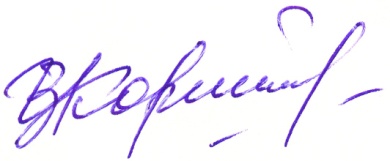 Председатель Курской областнойорганизации Профсоюза						И.В. Корякина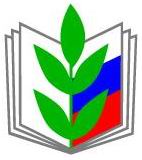 ПРОФСОЮЗ РАБОТНИКОВ НАРОДНОГО ОБРАЗОВАНИЯ И НАУКИ РОССИЙСКОЙ ФЕДЕРАЦИИКУРСКАЯ ОБЛАСТНАЯ ОРГАНИЗАЦИЯОБЛАСТНОЙ КОМИТЕТПОСТАНОВЛЕНИЕПРОФСОЮЗ РАБОТНИКОВ НАРОДНОГО ОБРАЗОВАНИЯ И НАУКИ РОССИЙСКОЙ ФЕДЕРАЦИИКУРСКАЯ ОБЛАСТНАЯ ОРГАНИЗАЦИЯОБЛАСТНОЙ КОМИТЕТПОСТАНОВЛЕНИЕПРОФСОЮЗ РАБОТНИКОВ НАРОДНОГО ОБРАЗОВАНИЯ И НАУКИ РОССИЙСКОЙ ФЕДЕРАЦИИКУРСКАЯ ОБЛАСТНАЯ ОРГАНИЗАЦИЯОБЛАСТНОЙ КОМИТЕТПОСТАНОВЛЕНИЕПРОФСОЮЗ РАБОТНИКОВ НАРОДНОГО ОБРАЗОВАНИЯ И НАУКИ РОССИЙСКОЙ ФЕДЕРАЦИИКУРСКАЯ ОБЛАСТНАЯ ОРГАНИЗАЦИЯОБЛАСТНОЙ КОМИТЕТПОСТАНОВЛЕНИЕПРОФСОЮЗ РАБОТНИКОВ НАРОДНОГО ОБРАЗОВАНИЯ И НАУКИ РОССИЙСКОЙ ФЕДЕРАЦИИКУРСКАЯ ОБЛАСТНАЯ ОРГАНИЗАЦИЯОБЛАСТНОЙ КОМИТЕТПОСТАНОВЛЕНИЕПРОФСОЮЗ РАБОТНИКОВ НАРОДНОГО ОБРАЗОВАНИЯ И НАУКИ РОССИЙСКОЙ ФЕДЕРАЦИИКУРСКАЯ ОБЛАСТНАЯ ОРГАНИЗАЦИЯОБЛАСТНОЙ КОМИТЕТПОСТАНОВЛЕНИЕ18 марта 2021 г.
          г. Курск
          г. Курск
          г. Курск
          г. Курск
                        № 03-01 